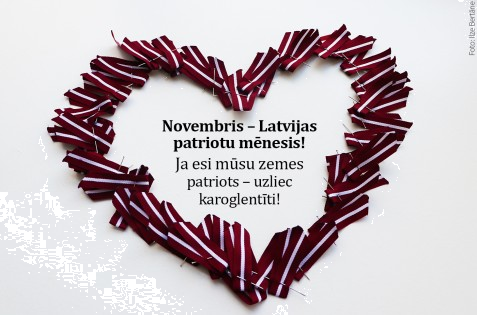 BJC “Jaunība” 
piedāvātie pasākuminovembra mēnesīDatums            PasākumsatbildīgaisVieta un laiks01.11.Latgales novada Mūsdienu deju radošais konkurssInese PogaDaugavpils Kultūras pils, plkst.13.0001.11- 18.11“...Un sarkanbaltsarkanais karogsPa gabalu saskatāms būtu!” /Dauguļu hronikas/. Latvijas Valsts svētku mēnesis Daugavpils pilsētas Bērnu un jauniešu centra “Jaunība”  brīvā laika kluba ”Grīva” audzēkņiem.I.JackevičaDaugavpils pilsētas Bērnu un jauniešu centra “Jaunība” Brīvā laika klubā “Grīva”01.11.Lāčplēša dienas  rogainingsAnastasija Smoļakova29846908, Ļubova Pavļukova26318610Brīvā laika klubs “Sudraba avoti”, reģistrācija no plkst.13.45 - 14.30.Pieteikties līdz 31.10.2023.02.11.Daugavpils pilsētas izglītības iestāžu saliedējošo aktivitāšu cikla plānošanas darba grupas sanāksme. Agnese JurģīteBJC “Jaunība” 
plkst.14.00, kab.2.4.02.11.Mākslas plenērs “Rudens Latvijā” Daugavpils pilsētas Bērnu un jauniešu centra “Jaunība”  brīvā laika kluba ”STARS” pulciņa “Radošums” audzēkņiem.                                        A.MamajevaL.BaļeBerķenele   plkst.14.0002.11. BJC “Jaunība” tehniskās modelēšanas studijas audzēkņu darbu izstādes “Spēka zīmes Latvijai” atklāšana.A.LabuteLatgales Centrālajā bibliotēka, Rīgas ielā 22, plkst. 16.0003.11.Jaunrades deju konkurss "Mēs un deja"VISCRīga, VEF Kultūras pils, plkst.13.00Līdz 06.11.Vizuālās mākslas konkurss “Plakāts valsts svētkos 2023”Olga Sverčkauska2998882Darbi ir jāiesniedz līdz 6.11.23. 
BJC “Jaunība” Saules ielā 7Rezultāti 16.11.23.Līdz 06.11.BJC ”Jaunība” interešu izglītības pulciņu audzēkņu radošo darbu izveide “Sargi mani, rakstu zīme!”O.SverčkauskaI.PogaDarbi ir jāiesniedz līdz plkst. 17.00 
kab. Nr.1.406.11. -24.11.Vizuāli plastiskās mākslas radošo darbu konkurss „Mans sveiciens Latvijai”Ļ.Pavļukova Brīvā laika klubs “Sudraba avoti”06.11.Galda tenisa turnīrs Daugavpils pilsētas Bērnu un jauniešu centra “Jaunība” Brīvā laika kluba “Smaids” bērniem un jauniešiemA. UzolsJ. SuhoviloDaugavpils pilsētas Bērnu un jauniešu centra “Jaunība” Brīvā laika klubā “Smaids”, plkst. 15.3007.11.Zīmējumu konkurss-izstāde “Latvija mūsu sirdīs” Daugavpils pilsētas Bērnu un jauniešu centra “Jaunība” brīvā laika kluba ”STARS” bērniem un jauniešiemL.BaļeA.MamajevaDaugavpils pilsētas Bērnu un jauniešu centra “Jaunība” brīvā laika klubā “STARS” plkst.14.00  07.11.Tautas deju kolektīvu MA vadītāju sanāksmeN.KrivoguzaRīgā, IZM, Vaļņu ielā 2, plkst.11.0007.11.Bibliotekārā stunda “Lasām ar Mazo raganiņu”,  vācu rakstniekam Otfrīdam Preisleram - 100.J.Jackeviča
J.ČurkinaDaugavpils pilsētas Bērnu un jauniešu centra “Jaunība”  brīvā laika kluba ”Grīva” 
plkst.14.0008.11.Tikšanās ar ASV Vēstniecības Latvijā kultūras atašeju. Tikšanās tēma “Jaunieši Daugavpilī”A.JansoneG.VanagaBJC “Jaunība”, kab.2.4., plkst.9.0008.11.AK sanāksmeS.OrlovaBJC “Jaunība” 
plkst.13.30-17.00, kab.2.4.08.11.Radošā darbnīca “Sakta ir saules zīmes simbols” Daugavpils pilsētas Bērnu un jauniešu centra “Jaunība” brīvā laika kluba ”STARS” bērniem un jauniešiem. A. Mamajeva, N.Ruhmane, Ņ.Ņeginska  Daugavpils pilsētas Bērnu un jauniešu centra “Jaunība” brīvā laika klubā “STARS” plkst.15.00  08.11.BJC ”Jaunība” vizuālās un vizuāli plastiskās makslas pulciņu pedagogu MA sanāksmeJ.VeļičkoBJC “Jaunība” 
plkst.12.0008.11.Interaktīvā spēle “Kurš vēlas būt miljonārs?” (veltīta Latvijas 105. gadadienai) Daugavpils pilsētas Bērnu un jauniešu centra brīvā laika kluba „Mezgls” audzēkņiemO.Taļmane-JansoneN.SkarbinīkaDaugavpils pilsētas Bērnu un jauniešu centra “Jaunība” Brīvā laika klubā “Mezgls”, plkst. 15.3008.11.Daugavpils dzīvnieku patversmes apmeklēšanaJ.GrizānePiekrastes iela 2, Daugavpils9.11.Seminārs direktoru vietniekiem audzināšanas jomā.A.JurģīteBJC “Jaunība” 
plkst.14.00, kab.2.4.09.11.Kvests “Ceļojums pa Latvijas kultūrvēsturiskiem novadiem” Daugavpils pilsētas Bērnu un jauniešu centra “Jaunība” Brīvā laika kluba “Smaids” bērniem un jauniešiemJ. SuhoviloDaugavpils pilsētas Bērnu un jauniešu centra “Jaunība” Brīvā laika klubā “Smaids”, plkst. 16.0009.11.-10.11.Skolu koru diriģentu, vokālo ansambļu interešu izglītības pedagogu profesionālās kompetences pilnveides kursi “Pedagogu profesionālās kompetences pilnveide darbā ar mūzikas kolektīviem”VISCRīga, vieta tiks precizēta09.11.„Lāčplēša spēles” – spēka, prāta un veiklības sacensības Daugavpils pilsētas Bērnu un jauniešu centra “Jaunība” brīvā laika kluba „Ruģeļi” bērniem un jauniešiem  A.Skurjate A.Uzols Daugavpils pilsētas Bērnu un jauniešu centra “Jaunība” apkaimes brīvā laika klubā “Ruģeļi”  plkst. 15.00 10.11.-30.11.Daugavpils pilsētas Bērnu un jauniešu centra “Jaunība” brīvā laika kluba ”STARS”  audzēkņu radošo darbu izstāde  “Mana Latvija” LGB Jaubūves filiālē.  A.MamajevaLatgales Centrālās bibliotekas Jaubūves filiālē10.11.Ekskursija uz Naujenes novadpētniecības muzeju Daugavpils pilsētas Bērnu un jauniešu centra brīvā laika kluba „Ruģeļi” bērniem un jauniešiemA.SkurjateV.IljaševičaNaujenes ciems, Naujenes pagasts, Skolas iela 1plkst. 14.3010.11.IV Starptautiskais onlain konkurss "Olimpia".S.Aleksejevatiešsaistē10.11.Konkurss - viktorina “Mana Latvija” Daugavpils pilsētas Bērnu un jauniešu centra “Jaunība” apkaimes brīva laika kluba “Križi”  audzēkņiemT.SmirnovaDaugavpils pilsētas Bērnu un jauniešu centra “Jaunība” apkaimes brīvā laika klubā “Križi”
plkst. 17.0011.11Supermoto apbalvošanas ceremonijaA.MacuksRīga11.11.Lāpu gājiens11.11Orientēšānās sacensības “Uz divu sezonu robežas”Ļ.PavļukovaJēkabpils novads, Kūku pagasts, vecā Sūnu pamatskola11.11.Būt latvietim un stāvēt malāTo Tēvuzeme neatļauj.Joprojām atbildības nastuŠis laiks uz katra pleciem krauj.                                                         /K. Apškrūma/Sirsnīgi sveicam Lāčplēša dienā!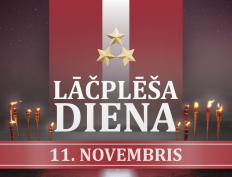 Būt latvietim un stāvēt malāTo Tēvuzeme neatļauj.Joprojām atbildības nastuŠis laiks uz katra pleciem krauj.                                                         /K. Apškrūma/Sirsnīgi sveicam Lāčplēša dienā!Būt latvietim un stāvēt malāTo Tēvuzeme neatļauj.Joprojām atbildības nastuŠis laiks uz katra pleciem krauj.                                                         /K. Apškrūma/Sirsnīgi sveicam Lāčplēša dienā!līdz 12.11.XXX starptautiskais konkurss "DIGI  - TALENTY JESIEN" J.Mirošņikova un citi radošo kolektīvu vadītājitiešsaistē14.11.Sadarbības projekta ar izglītības iestādēm pasākuma “Mana dažādā- vienīgā Latvija” svinīgais koncerts “Sajūtas par vienīgo un dažādo Latviju”A.JurģīteA.PecevičaN.Krizoguza Vienības nama koncertzāle, plkst.15.00 (aicināta skolu administrācija un skolotāji, no skolas 12-15 cilvēki)14.11.Radošā darbnīca “Dāvanas Latvijai” Daugavpils pilsētas Bērnu un jauniešu centra “Jaunība” Brīvā laika kluba “Smaids” bērniem un jauniešiemV. IļjaševičaJ. SuhoviloDaugavpils pilsētas Bērnu un jauniešu centra “Jaunība” Brīvā laika klubā “Smaids”, plkst. 15.3014.11.Zīmējumu konkurss - izstāde “Manas Latvijas krāsas” . Daugavpils pilsētas Bērnu un jauniešu centra “Jaunība” apkaimes brīva laika kluba “Križi”  audzēkņiemT.SmirnovaDaugavpils pilsētas Bērnu un jauniešu centra “Jaunība” apkaimes brīvā laika klubā “Križi”
plkst. 16.3014.11.-01.12.BJC “Jaunība” tēlotājmākslas pulciņa “Otiņas” audzēkņu darbu izstāde ”Latvijas galvaspilsēta -Rīga”O.BarkovskaJ.VeļičkoBJC “Jaunība” 
Saules ielā 715.11.Filmu “Latvietis” skatīšanās (filmas.lv.skolās), uzdevumu izpilde Daugavpils pilsētas Bērnu un jauniešu centra brīvā laika kluba „Ruģeļi” bērniem un jauniešiemA.SkurjateDaugavpils pilsētas Bērnu un jauniešu centra “Jaunība” apkaimes brīvā laika klubā “Ruģeļi”plkst. 16.0015.11.Svētku pīrāga pagatavošanas meistarklase  Daugavpils pilsētas Bērnu un jauniešu centra brīvā laika kluba „Mezgls” audzēkņiemN.SkarbinīkaO.Taļmane-JansoneDaugavpils pilsētas Bērnu un jauniešu centra “Jaunība” Brīvā laika klubā “Mezgls”, plkst. 15.0016.11.BJC “Jaunība” radošo kolektīvu koncerts veltīts 18.novembra svētkiem. G.VanagaI.Poga Daugavpils pilsētas Bērnu un jauniešu centra “Jaunība” aktu zāle, plkst. 16.0017.11.Interaktīva spēle “Latvija manā sirdī” Bērnu un jauniešu centra “Jaunība” apkaimes brīva laika kluba “Križi”  audzēkņiemT.SmirnovaDaugavpils pilsētas Bērnu un jauniešu centra “Jaunība” apkaimes brīvā laika klubā “Križi”, plkst. 16.3018.11.Turi Latviju dziļi ieslēgtu savā sirdī.
Turi to kā lielāko dārgumu, ko nedrīkst pazaudēt.
Jo, zaudējis Latviju, tu zudīsi pats.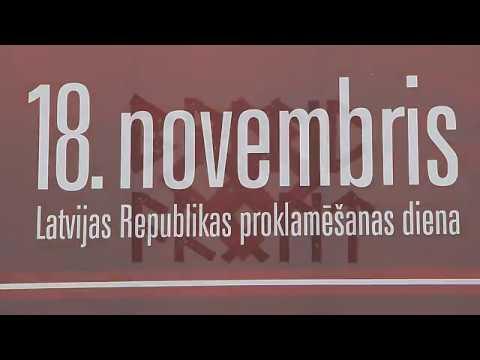        /Jānis Jaunsudrabiņš/Turi Latviju dziļi ieslēgtu savā sirdī.
Turi to kā lielāko dārgumu, ko nedrīkst pazaudēt.
Jo, zaudējis Latviju, tu zudīsi pats.       /Jānis Jaunsudrabiņš/Turi Latviju dziļi ieslēgtu savā sirdī.
Turi to kā lielāko dārgumu, ko nedrīkst pazaudēt.
Jo, zaudējis Latviju, tu zudīsi pats.       /Jānis Jaunsudrabiņš/21.11.“Darīsim to, ko nevajag” O.Vācietim -90,  Bērnu un jauniešu centra “Jaunība” apkaimes brīva laika kluba “Grīva”  audzēkņu  Pārdaugavas bibliotēkas apmeklējumsI.JackevičaDaugavpils pilsētas Bērnu un jauniešu centra “Jaunība” Brīvā laika klubā “Grīva”, plkst. 14.0022.11.Pasākums “Viena diena drošībai” ar pieaicināto viesi VUGD inspektori I. Slavinsku Daugavpils pilsētas Bērnu un jauniešu centra “Jaunība” brīvā laika kluba “Mezgls” audzēkņiemN.SkarbinīkaO.Taļmane-JansoneDaugavpils pilsētas Bērnu un jauniešu centra “Jaunība” Brīvā laika klubā “Mezgls”, plkst. 16.0022.11.Vislatvijas akordeonistu konkurssS.RjabcevaDaugavpilī23.11.-24.11.Skolu koru diriģentu, vokālo ansambļu interešu izglītības pedagogu profesionālās kompetences pilnveides programma “Skolēnu radošās darbības attīstīšana koru un vokālo ansambļu nodarbībās” (2.daļa)VISCRīga, vieta tiks precizēta23.11.-25.11.Starptautiskais akordeonistu festivāls (koncertu apmeklējumi un dalība meistarklasēs)S.RjabcevaDaugavpilī23.11.Šaha uzdevumu konkurss Daugavpils pilsētas Bērnu un jauniešu centra “Jaunība” Brīvā laika kluba “Smaids” bērniem un jauniešiemJ. JemeļjanovsJ. SuhoviloDaugavpils pilsētas Bērnu un jauniešu centra “Jaunība” Brīvā laika klubā “Smaids”, plkst. 16.0025.11.Folkloras skolotāju un bērnu un jauniešu folkloras kopu vadītāju profesionālo kompetenču pilnveides kursiVISCTiešsaistē26.11.Orientēšanās festivālsA.SmoļakovaĻ.PavļukovaSvente27.11.Administrācijas sanāksme.Datu aizsardzība - apmācībasA.JansoneBJC “Jaunība” kab,2.4., plkst.10.0029.11.Izzinošs konkurss “Kas meklē, tas atrod!” Piedalās 9.kl. skolēnu komandas(4 cilvēki)Agnese Jurģīte20029945Daugavpils Novadpētniecības un mākslas  muzejā plkst.15.00Pieteikties līdz 23.11.23. pa e-pastu agnese.jurgite@jauniba.lv29.11.Datu aizsardzība - apmācības BJC “Jaunība” darbiniekiemA.JansoneBJC “Jaunība” aktu zālē plkst.10.00???Pedagogu profesionālās kompetences pilnveides kursi "Mācīšanas un mācīšanās prasmju izkopšana pūtēju orķestru darbībā"VISCRīgas 6.vidusskolā16.10. - 30.11.BJC “Jaunība” brīvā laika kluba “Ruģeļi” tekstila pulciņu “Diedziņš” un “Radošuma maģija” rokdarbu izstāde “Rudens motīvi” LCB filiālē “Gaisma”LBēniņaV.IljaševičaA.SkurjateLatgales Centrālās bibliotēkas filiāle “Gaisma”